VY_32_INOVACE_375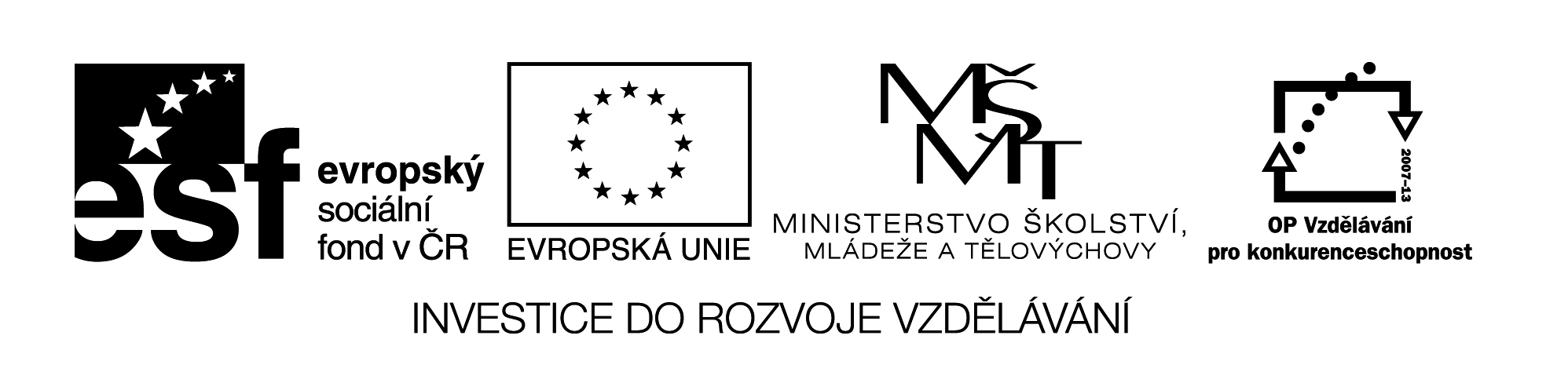 SPOJOVÁNÍ    DŘEVA    HŘEBÍKY1)Spojení dřeva hřebíky je nejjednodušší a nejrychlejší . Nevýhodu je částečné poškození  spojo –   vaných  součástí .  Nakresli    hřebík  a  popiš  spojením  s předloženými  pojmy :	POPIS 	NÁKRES	hlava 		dřík	tělo	průměr	délka                   špička2 ) Očísluj základní pokyny provádění hřebíkových spojů od   1  do  5  :	                	-pro snazší zatloukání můžeme špičky hřebíků namazat 		mýdlem , olejem  nebo voskem	                	-hřebíky zatloukáme přiměřeně od kraje , aby se dřevo 		neštíplo	                	-vybereme rozměr hřebíku podle tloušťky přibíjeného dílu	                 	-chybně zatloukané  hřebíky  vytáhneme  štípacími                                     	 kleštěmi	                	- méně delších hřebíků vytvoří pevnější spoj než více                                                                   	  kratších          